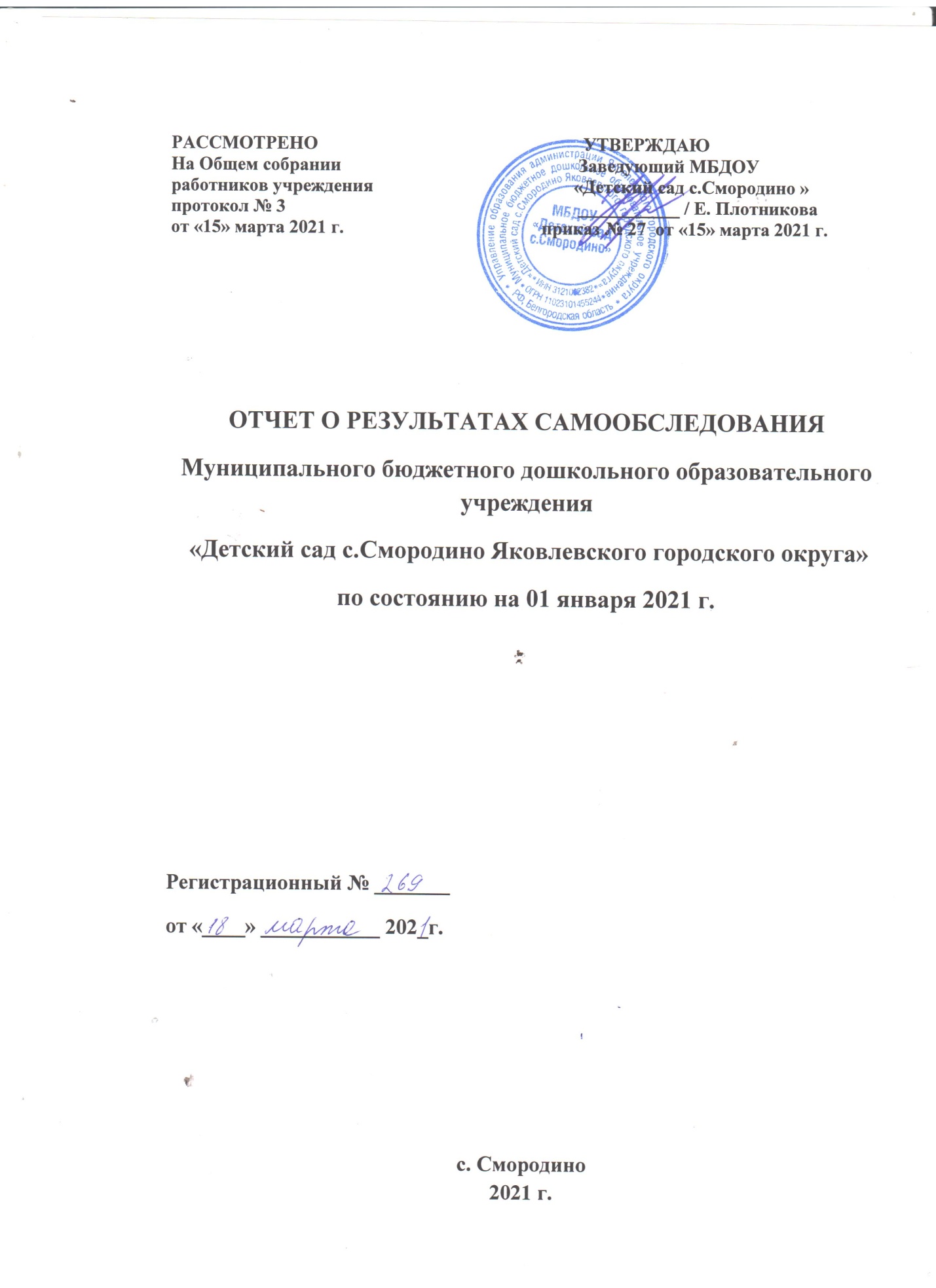 Раздел 1. Оценка организации образовательной деятельностиМБДОУ «Детский сад с.Смородино» (Учреждение).Краткая историческая справкаМуниципальное бюджетное дошкольное учреждение «Детский сад с.Смородино Яковлевского городского округа» было открыто 1 марта 1995 года как Смородинский  детский сад № 17 «Смородинка». В детском саду функционировала одна разновозрастная группа с общим количеством воспитанников – 12 человек.
        В  2005 году детский сад переименован в Муниципальное бюджетное дошкольное учреждение «Детский сад села Смородино Яковлевского района Белгородской области»
21 ноября 2012года Муниципальное бюджетное дошкольное учреждение «Детский сад села Смородино Яковлевского района Белгородской области»
 переименовано в Муниципальное бюджетное  дошкольное образовательное учреждение «Детский сад села Смородино Яковлевского района Белгородской области». В 2019 году Муниципальное бюджетное  дошкольное образовательное учреждение «Детский сад села Смородино Яковлевского района Белгородской области» переименовано в Муниципальное бюджетное  дошкольное образовательное учреждение «Детский сад с.Смородино Яковлевского городского округа». 
          В настоящее время в МБДОУ функционируют 2 разновозрастные группы для детей от 1г 2 м до 7 лет с общей наполняемостью – 32 воспитанника, проектная мощность 28 воспитанников. 
Руководителем учреждения является Плотникова Екатерина Владимировна.    1.2. Организационно-правовое обеспечение образовательной деятельностиПолное и сокращенное наименование  Учреждения в соответствии с Уставом. Муниципальное бюджетное дошкольное учреждение «Детский сад с.Смородино Яковлевского городского округа», МБДОУ «Детский сад с.Смородино».Организационно - правовая форма: муниципальное образовательное учреждение; тип: бюджетное.Государственный статус: тип – дошкольное образовательное учреждение,  вид – детский сад, категория – третья.Учреждение относится к муниципальной системе образования Яковлевского городского округа.Учредитель: функции и полномочия Учредителя осуществляются администрацией Яковлевского городского округа в лице Управления образования администрации Яковлевского городского округаЮридический адрес:, 309065 Российская Федерация, Белгородская область, Яковлевский район, с. Смородино, ул. СоветскаяФактический адрес: 309065 Российская Федерация, Белгородская область, Яковлевский район, с. Смородино, ул. Советская, 53Телефоны: 8(47244) 68-3-89 электронная почта: bortnikova-1974@mail.ruадрес сайта в сети Интернет:  http://dssmorod.yak-uo.ru/ Заведующий  Учреждения: Плотникова Екатерина Владимировна. Правоустанавливающие документы:Свидетельство о государственной регистрации права от 20.09.2012, серия 31- АВ 483677Вид права – оперативное управление.Объект права –  часть нежилого здания - детский сад Назначение – нежилое здание. Общая площадь 271,9 кв.м., этажность: 1.  Кадастровый  номер 31:10:0000000:0000:017507-00/001:1001/А/1001                             Свидетельство о государственной регистрации права от 20.09.2012, серия 31-АВ 483678Вид права – постоянное (бессрочное) пользованиеОбъект права: земельный участок. Площадь: 1235 кв.м.  Кадастровый номер: 31:10:0504004:2Свидетельство о государственной регистрации права от 22.08.2012, серия 31- АВ 475092Вид права – оперативное управление.Объект права –  здание-сарайНазначение – нежилое здание. Общая площадь 28,4 кв.м.,  Кадастровый  номер 31:10:0000000:0000:017507-00/001/:1001/ГСвидетельство о государственной регистрации права от 20.09.2012, серия 31- АВ 483675Вид права – оперативное управление.Объект права –  нежилое здание-котельнаяНазначение – нежилое здание. Общая площадь 6,4 кв.м.,  Кадастровый  номер 31:10:0000000:0000:017507-00/001/:1001/Г2Свидетельство о внесении записи в Единый государственный реестр юридических лиц,  основной государственный регистрационный номер 1023101455244 от 18 апреля 2013г. за государственным регистрационным номером 21331300129126, серия 31 №002395277Заключение санитарно-эпидемиологической службы № 31.БО.09.000.М.001668.09.12 от 18.09.2012.;  Свидетельство о постановке на учет Российской организации в налоговом органе  по месту нахождения на территории Российской Федерации: ОГРН 1023101455244,ИНН/КПП 3121002382/312101001, серия 31 №002067933.Действующая лицензия:  Лицензия департамента образования Белгородской области, серия 31Л01, № 0002637, регистрационный номер 68785 от  20 сентября  2019 года,   выдана Департаментом образования Белгородской области.Устав Муниципального бюджетного дошкольного образовательного учреждения «Детский сад с.Смородино Яковлевского городского округа», утверждённый приказом управления образования администрации                муниципального района «Яковлевский район» Белгородской области от 17 января 2019 г № 48. Образовательная программа на 2019-2024 г.г. утверждена приказом от 30.08.2019г. № 84.1.3.  Анализ образовательной деятельности в соответствии с образовательной   программой, учебным планомОсновная образовательная программа МБДОУ «Детский сад с.Смородино» разработана на основе примерной общеобразовательной программы дошкольного образования «От рождения до школы» Н.Е. Вераксы, Т.С.Комаровой, М.А.Васильевой и спроектирована с учетом ФГОС дошкольного образования, особенностей  образовательного учреждения, региона,  образовательных потребностей и запросов  воспитанников и их родителей. Она определяет цель, задачи, планируемые результаты, содержание и организацию образовательного процесса на ступени  дошкольного образования.Основная образовательная программа МБДОУ «Детский сад с.Смородино», учебный план разработаны в соответствии с основными нормативно-правовыми документами по дошкольному воспитанию:-  Федеральный закон от 29.12.2012  № 273-ФЗ  «Об образовании в Российской Федерации»;- Федеральный государственный образовательный стандарт дошкольного образования (Утвержден приказом Министерства образования и науки Российской Федерации от 17 октября . N 1155);-«Порядок организации и осуществления образовательной деятельности по основным общеобразовательным программа – образовательным программа дошкольного образования» (приказ Министерства образования и науки РФ от 30 августа 2013 года №1014 г. Москва); - Санитарно-эпидемиологические требования к устройству, содержанию и организации режима работы  дошкольных образовательных организаций» (Утверждены постановлением Главного государственного санитарного врача Российской Федерации от 15 мая 2013 года №26  «Об утверждении СанПиН» 2.4.1.3049-13)1.4. Организация режима работы:Учреждение функционирует в режиме 5-дневной недели с двумя выходными днями (суббота, воскресенье, праздничные дни).График работы с 7.15до 17.45 часов.Организация  работы учреждения соответствует Уставу, правилам внутреннего трудового распорядка, локальным нормативным актам.Соответствие образовательной деятельности социальному заказуПри разработке Образовательной программы МБДОУ учитывались интересы родителей (законных представителей) воспитанников Учреждения (проведены анкетирование «Выявление запросов, интересов и пожеланий при организации образовательных и воспитательных услуг»; беседы, тематические родительские собрания), основные направления деятельности Учреждения рассматривались на общем собрании работников учреждения.Организация  социального партнёрства.Достичь положительных результатов по воспитанию детей дошкольного возраста было бы невозможно без активного взаимодействия детского сада с социумом. Налаживание практических связей с социальными институтами позволяет совершенствовать систему развития и оздоровления детей, повысить квалификацию педагогов, создать базу для преемственности образовательных программ с начальной школой.С социальными партнёрами заключены договоры, разработаны планы совместной деятельности. Условиями эффективного взаимодействия МБДОУ с социальными партнерами выступают: открытость МБДОУ, установление доверительных и деловых контактов, использование образовательного и творческого потенциала социума, реализация активных форм и методов общения.За отчётный период воспитанники детского сада неоднократно принимали участие в дистанционных мероприятиях Смородинского Дома Культуры, совместно принимали участие в муниципальных конкурсах, фестивалях. Сотрудниками Смородинского Дома культуры организован кружок рисования. В связи со сложной санитарно-эпидемиологической обстановкой, руководителем кружка Огурцовой Е. Ю. была организована дистанционная форма ведения занятий. В связи с ограничениями, совместные мероприятия с МБОУ «Смородинская ООШ» так же были организованы в дистанционной форме. Учитель начальных классов В. И. Юрьева  подготовила для родителей будущих первоклассников рекомендации, а также оказывала консультационную помощь воспитателям.  Взаимодействие с социальными партнерами создает благоприятные возможности  для обогащения деятельности в МБДОУ «Детский сад с. Смородино»,  расширяет спектр возможностей по осуществлению сотрудничества с социокультурными  учреждениями в  рамках разностороннего развития   воспитанников. Не смотря на ограничительные мероприятия, планы совместной деятельности с социальными партнерами были реализованы. Для реализации мероприятий использовалась дистанционная форма работы: заочные дистанционные конкурсы, фестивали, акции, видео-уроки, видео мастер-классы и т.д.Платные  образовательные услугиПлатные услуги учреждение не оказывает.Прием и отчисление воспитанниковПрием и отчисление воспитанников осуществляется на основе Положения о порядке приёма, отчисления и перевода воспитанников МБДОУ «Детский сад с.Смородино», положения о порядке оформления возникновения, приостановления и прекращения отношений между МБДОУ и родителями (законными представителями) воспитанников.Договоры об образовании по образовательной программе дошкольного образования заключались с   родителями (законными представителями) воспитанников в день приема детей в детский сад.       Личные дела воспитанников формировались согласно списочному составу детей на учебный год, в каждое из которых включалось: заявление родителя (законного представителя) о приеме, которое включает в себя согласие родителя (законного представителя) на обработку персональных данных и согласие на размещение фото и видео съемки ребенка (публичных мероприятии) на информационных стендах и сайтах дошкольного, муниципального и областного уровней, выбор языка обучения, путевка/ направление в ДОУ, приказ о зачислении ребенка в ДОУ, копия свидетельства о рождении ребенка, копия паспортов родителей (законных представителей), копия справки о регистрации ребёнка  по месту жительства (форма № 8), договор с родителями. Согласие родителей (законного представителя) на участие ребенка в психолого-педагогических, медицинских обследованиях.Контингент воспитанников.	В Учреждение принимаются дети в возрасте от 1г 2 м до 7 лет, не имеющие   заболеваний, которые являются противопоказаниями для приёма в дошкольные учреждения общего типа, умеющие самостоятельно ходить, которые могут себя обслуживать или имеют двигательные возможности для формирования навыков самообслуживания, гигиены и санитарии.Прием детей осуществляется на основании медицинского заключения, заявления родителей (законных представителей) и документов установленного образца.     Количество  воспитанников. Наполняемость групп.В  2020 году функционировало 2 разновозрастные группы.Выводы:Учреждение имеет необходимые правовые документы для осуществления образовательной деятельности, которая ведется согласно Программе развития, Образовательной программе, годовому плану деятельности. Ряд локальных актов переработаны и приведены  в соответствие с изменениями в законодательстве. Организационно-правовое обеспечение соответствует требованиям федеральных и региональных нормативных  правовых актов.         Раздел 2. Оценка системы управления учреждениемОрганизационная структура управления учреждения.Начальник  управления образования администрации Яковлевского городского округа  -  Золотарёва Татьяна Алексеевна.
Заведующий МБДОУ – Плотникова Екатерина Владимировна, т. 8 (47244) 68-3-892.2  Реализация принципа единоначалия.            Управление в МБДОУ строится на принципах единоначалия и самоуправления, обеспечивающих государственно-общественный характер управления. МБДОУ имеет управляемую и управляющую системы. Управляемая система состоит из взаимосвязанных между собой коллективов: педагогического – обслуживающего – детского. Организационная структура управления МБДОУ представляет собой совокупность всех его органов с присущими им функциями. Она представлена в виде 2 основных структур: административного и общественного управления.          В организованной структуре административного управления МБДОУ входят несколько уровней линейного управления.        Первый уровень обеспечивает заведующий. Его главенствующее положение основано на принципе единоначалия. Единоначалие предполагает организационно-управленческую деятельность одного лица – руководителя. На втором уровне   управление осуществляют заведующий хозяйством, который взаимодействует с соответствующими объектами управления. На этом уровне заведующий осуществляет непосредственную реализацию управленческих решений через распределение обязанностей между работниками с  учетом их полномочий, опыта, а также структуры МБДОУ.           Третий уровень  управления осуществляют воспитатели, музыкальные руководители. На этом уровне объектами управления являются дети и их родители.          2.3 Реализация принципа коллегиальности.Важным в системе управления ДОУ является реализация принципа коллегиальности, обеспечивающего включение всех участников образовательных отношений в управление. Формы самоуправления в ДОУ: Общее собрание работников учреждения, Педагогический совет, Управляющий совет.        2.4.Эффективность деятельности органов общественного управления.Деятельность органов общественного управления регламентируется Уставом ДОУ и соответствующими положениями.Высшим органом самоуправления является Общее собрание работников       Учреждения, на заседании которых:- обсуждались итоги выполнения условий коллективного договора;- обсуждались итоги выполнения соглашения по охране труда за 2019г; - было рассмотрено и принято соглашение по охране труда администрации МБДОУ «Детский сад с.Смородино» и комитета профсоюза МБДОУ «Детский сад с.Смородино» на 2021г;-  обсуждались проекты локальных актов;-  обсуждалась работа в МБДОУ по:                -  противопожарной безопасности;                -  предупреждению дорожно-транспортного травматизма;-  обсуждались вопросы по состоянию:                - охраны труда и безопасности условий труда работников, и безопасность воспитанников;                -   организации питания в МБДОУ;         -  рассматривали и решали другие вопросы, связанные с деятельностью учреждения.В 2020 году Общее собрание работников Учреждения заседало 3 раза (Январь, февраль, декабрь).Общее руководство образовательным процессом ДОУ осуществляет педагогический совет. В 2020 году в рамках реализации годовых задач ДОУ было проведено 4 заседания педагогического совета:На педагогических советах:             - обсуждали опыты работы воспитателей.             - слушали отчет завхоза о деятельности в 2019-2020 учебном году;             - рассматривали вопросы охраны и укрепления здоровья детей;             - знакомились с итогами тематических и фронтального контролей;             - обсуждали проекты локальных актов;             - обсуждали и планировали работу ДОУ в рамках региональной инновационной площадки.	Управляющий совет является коллегиальным органом управления ДОУ, подотчетным Учредителю. Представляет интересы всех участников образовательных отношений, реализует принцип государственно-общественного характера управления образованием, имеет управленческие полномочия  по решению ряда вопросов функционирования и развития ДОУ.Управляющий совет создается с целью придания открытости и повышения инвестиционной привлекательности сферы образования; возможности появления внешней оценки деятельности ДОУ и его управления; повышения общественного статуса муниципального образования и данного образовательного учреждения; изменение отношений между всеми уставными органами управления ДОУ. Осуществляет свою деятельность в соответствии с законами и иными нормативными правовыми актами Российской  Федерации,  органов   местного самоуправления, Уставом, а также  иными локальными нормативными актами ДОУ.2.5. Результаты независимой оценки качества образования учреждения  на уровне федерации, региона, муниципалитета.С целью изучения степени удовлетворённости родителей качеством образования в Учреждении проведено анкетирование по  теме «Выявление уровня удовлетворённости родителей качеством деятельности МБДОУ в 2020 году»2.6 Результаты проверок, организуемых  органами государственного контроля.В 2020 году была проведена плановая проверка ОНД и ПР Яковлевского районгородского округа: «Соблюдение требований пожарной безопасности». Замечаний выявлено не было. 2.7. Вывод, проблемы, задачи.Выводы: Система управления соответствует целям и содержанию деятельности Учреждения, и предоставляет возможность участия в управлении детским садом всех участников образовательного процесса. Заведующий является координатором стратегических направлений. В детском саду создана структура управления в соответствии с целями и содержанием работы дошкольного учреждения.Проблема: Наличие родителей (законных представителей) с пассивным отношением к участию в управлении ДОУ. По результатам анкетирования родителей, имеется недостаточная удовлетворенность взаимодействием ДОУ с родителями.Задача: Привлечение родительской общественности к активному участию в управлении ДОУ. Индивидуальная работа по оказанию консультативной, просветительской помощи родителям (законным представителям) в соответствии с запросами.Раздел 3. Оценка организации образовательного процесса.3.1. Организация учебного процесса в соответствии с образовательной программойВ течение года работа педагогического коллектива была организована в соответствии с Образовательной программой МБДОУ, разработанной на основе примерной  программы «От рождения до школы» под ред. Н. Е. Вераксы, Т. С. Комаровой, М. А. Васильевой и направлена на совершенствование воспитательно-образовательного процесса в МБДОУ. Ведущие цели Программы — создание благоприятных условий для полноценного проживания ребенком дошкольного детства, формирование основ базовой культуры личности, всестороннее развитие психических и физических качеств в соответствии с возрастными и индивидуальными особенностями, подготовка к жизни в современном обществе, к обучению в школе, обеспечение безопасности жизнедеятельности дошкольника.Программа сформирована как программа психолого-педагогической поддержки позитивной социализации и индивидуализации, развития личности детей дошкольного возраста и определяет комплекс основных характеристик дошкольного образования (объем, содержание и планируемые результаты в виде целевых ориентиров дошкольного образования). Программа обеспечивает развитие личности детей дошкольного возраста в различных видах общения и деятельности с учетом их возрастных, индивидуальных, психологических и физиологических особенностей.Эти цели реализуются в процессе разнообразных видов детской деятельности: игровой, коммуникативной, трудовой, познавательно-исследовательской, продуктивной, музыкально-художественной, чтения. Организация образовательного процесса в дошкольном учреждении предусматривает интеграцию видов детской  деятельности.В основу организации образовательного процесса определен комплексно-тематический принцип. Программа предусматривает решение программных образовательных задач в совместной деятельности взрослого и детей,  самостоятельной деятельности детей, в непосредственно образовательной деятельности и при  проведении режимных моментов в соответствии со спецификой дошкольного образования.  Основной адекватной формой работы с детьми дошкольного возраста и ведущим видом деятельности для них является игра.Формы обучения:3.2. Соответствие учебного плана,  нормативным требованиям СанПиН. Продолжительность учебного года, каникулы, продолжительность занятий в соответствии с возрастом.При организации воспитательно-образовательного процесса  обеспечивается единство воспитательных, развивающих и обучающих целей и задач, при этом  поставленные цели и задачи решаются, избегая перегрузки детей, на необходимом и достаточном материале, максимально приближаясь к разумному «минимуму». Целевой направленностью плана образовательной деятельности является распределение объёмов времени отводимого непосредственно на образовательную деятельность согласно возрастным группам, обеспечение качественного и систематического образования детей в соответствии с образовательной программой.При разработке структуры плана учитывались положения:- максимально- допустимое количество занятий в неделю СанПиН 2.4.1.2049-13 (п.11.11)- продолжительность непрерывной образовательной деятельности регламентируется в зависимости от возраста детей и составляет (СанПиН 2.4.1.2049-13 п.11.10) Организация непосредственно образовательной деятельностиВ первой половине дня в младшего и среднего возраста проводится не более двух, а в старшего и подготовительного – трех ООД.Продолжительность организованной образовательной деятельности составляет:Для детей от 2 до 3 лет –  не более 10минут;Для детей от 3 до 4 лет – не более 15 минут;Для детей от 4 до 5 лет – не более 20 минут;Для детей от 5 до 6 лет – не более 25 минут;Для детей от 6 до 7 лет – не более 30 минут.Перерыв между организованной деятельностью составляет 10 минут.  Объем недельной образовательной нагрузки, включая ООД по дополнительному образованию, для детей дошкольного возраста составляет: у детей четвертого года жизни - 10 занятий, детей пятого года жизни - 11, детей шестого года жизни - 15, детей седьмого года жизни - 16 занятий. Непосредственно образовательная деятельность в детском саду проводится с сентября по май.В середине ООД педагоги проводят физкультминутку. ООД физкультурно-оздоровительного и эстетического цикла занимают 50% общего времени реализуемой образовательной программы. ООД, требующие повышенной познавательной активности и умственного напряжения детей, проводятся  в первую половину дня и в дни наиболее высокой работоспособности детей (вторник, среда). Для профилактики утомления детей соблюдается  сочетание указанных ООД с физкультурными, музыкальным занятиями. В середине года  с 12 по 19 января для детей организуются недельные каникулы, во время которых проводится деятельность только эстетически-оздоровительного цикла (музыкальные, спортивные, изобразительного искусства). В дни каникул и в летний период ООД не проводится. Организуются  спортивные и подвижные игры, спортивные праздники, экскурсии, а также увеличивается продолжительность прогулок и дневного сна.Образовательная деятельность в режимных моментах проводится ежедневно, включает в себя: утреннюю гимнастику, комплексы закаливающих и гигиенических процедур, ситуативные беседы при проведении режимных моментов, дежурства, прогулки, чтение художественной литературы.Самостоятельная деятельность детей включает в себя разнообразную игровую деятельность, самостоятельную активность в центрах (уголках) развития. Ежедневно длительность такой деятельности не менее 150 минут от общего времени пребывания ребёнка в детском саду.Образовательный  процесс в МБДОУ строится на комплексно-тематическом принципе планирования с учетом интеграции различных видов деятельности.Построение всего образовательного процесса вокруг одной центральной темы дает большие возможности для развития детей. Темы помогают организовать информацию оптимальным способом. У дошкольников появляются многочисленные возможности для практики, экспериментирования, развития основных навыков, понятийного мышления. Выделение основной темы периода не означает, что абсолютно вся деятельность детей должна быть посвящена этой теме. Цель введения основной темы периода — интегрировать образовательную деятельность и избежать неоправданного дробления детской деятельности по образовательным областям.Введение похожих тем в различных возрастных группах обеспечивает достижение единства образовательных целей и преемственности в детском развитии на протяжении всего дошкольного возраста, органичное развитие детей в соответствии с их индивидуальными возможностями.Одной теме уделяется не менее одной недели. Оптимальный период — 2–3 недели. Тема отражена в подборе материалов, находящихся в группе и центрах (уголках) развития.Учитывая сложившуюся в 2020 году санитарно-эпидемиологическую обстановку, в период самоизоляции педагогами ДОУ была организована дистанционная форма работы: дистанционные конкурсы на уровне групп, ДОУ, дистанционные задания с видео-рекомендациями и т.д. Данный вид работы помог педагогам и родителям организовать деятельность детей в условиях пандемии.Выводы:- Выбранные формы, методы и подходы эффективны и способствуют возрастным и индивидуальным особенностям воспитанников. Показатели развития детей отражают достаточный уровень достижения планируемых результатов реализации и освоения образовательных программ дошкольного образования.- В рамках реализации системы личностного развития дошкольников по образовательной области познавательное развитие успешно реализуются парциальные программы комплекта «Дошкольник Белогорья».Организация работы по индивидуальным образовательным маршрутамНа основании педагогической диагностики, проводимой на начало и конец учебного года, педагоги планируют индивидуальную работу с детьми, которая находит отражение в календарных планах.  Педагоги планируют индивидуальную работу с детьми, имеющими затруднения в той или иной образовательной области, но очень мало внимания уделяют на выявление и поддержку одаренности у воспитанников.3.4. Организация работы с детьми с особыми потребностямиЗа отчётный период в МБДОУ детей с особыми потребностями не было.3.5. Вовлечение родителей в образовательный процессОдним из важных условий реализации программы является совместное с родителями воспитание и развитие дошкольников, вовлечение родителей в образовательный процесс дошкольного учреждения. 	В основу реализации работы с семьёй заложены следующие принципы:партнёрство родителей и педагогов в воспитании и обучении детей;единое понимание педагогами и родителями целей и задач воспитания и обучения;помощь, уважение и доверие к ребёнку со стороны педагогов и родителей;постоянный анализ процесса взаимодействия семьи и ДОУ, его промежуточных и конечных результатов.Направления работы по взаимодействию с семьями воспитанников следующие:защита прав ребёнка в семье и детском саду;воспитание, развитие и оздоровление детей;детско-родительские отношения;взаимоотношения детей со сверстниками и взрослыми;коррекция нарушений в развитии детей;подготовка детей старшего дошкольного возраста к обучению в школе.Модель взаимодействия педагогов с родителямиВ течение учебного года в работе МБДОУ отмечалось взаимодействие педагогов и родителей, что является важнейшим условием эффективной работы с детьми. Родители были активными участниками всех мероприятий, которые проходили в дошкольном учреждении. Для родителей воспитанников детского сада оказывали консультативную помощь по вопросам воспитания и развития детей дошкольного возраста воспитатели, заведующий, педагог-психолог. Проводились родительские собрания, как в традиционной, так и в дистанционной форме.Одним из более важных моментов в работе с родителями – ежедневное информирование их о том, как ребёнок провёл день, чему научился, каких успехов достиг, так как отсутствие информации порождает у родителя желание получить её из других источников. Поэтому наши воспитатели ежедневно ведут индивидуальные беседы с родителями, тем самым повышают авторитет воспитателя.    	В работе с родителями педагоги активно внедряют наглядные формы работы (стенды, тематические фотовыставки, папки-передвижки и т.д.), которые позволяют повысить педагогическую информацию. Деятельность ДОУ регулярно освещается на официальном сайте, официальных группах в социальных сетях. Для информирования родителей созданы группы в месеенджерах.Проведённая совместная работа детского сада и родителей, способствовала выработке единых требований к воспитаннику в ДОУ и семье.3.6. Участие образовательных организаций в РИПВыводы:Организация учебного процесса происходит в строгом соответствии с учебным планом, календарным учебным графиком, расписанием непосредственно образовательной деятельности. Объем образовательной нагрузки распределен согласно возрасту воспитанников и не превышает предельно допустимые нормы СанПин. Образовательная деятельность обеспечивает максимальный учет особенностей и возможностей ребенка, его интересы и склонности. Учебный план выполнен в полном объеме. В детском саду соблюдаются педагогические условия для реализации Основной образовательной программы дошкольного образования, создана необходимая развивающая предметно-пространственная среда (ФГОС ДО п.п. 3.2.; 3.3.).  Педагогический коллектив детского сада  старается обеспечить индивидуальное развитие каждого ребенка, предусмотренным ФГОС ДО (п.2.6.). В новом 2021 году необходимо: - продолжить создать условия для плодотворного сотрудничества детского сада с семьями воспитанников, шире использовать следующие формы работы: круглый стол, родительские мастер-классы, вечер вопросов и ответов, показ и обсуждение видеоматериалов, благотворительные акции; - создать условия для повышения у воспитанников мотивации к поисково-исследовательской деятельности;- создать условия для внедрения инновационных форм работы с детьми;- обеспечить условия для повышения профессионального уровня каждого педагога ДОУ.Раздел 4.  Оценка содержания и качества подготовки обучающихся, востребованности  выпускников.4.1. Характеристика образовательных программОсновная образовательная программа МБДОУ «Детский сад с.Смородино» разработана в соответствии с основными нормативно-правовыми документами по дошкольному воспитанию:-  Федеральный закон от 29.12.2012  № 273-ФЗ  «Об образовании в Российской Федерации»;- Федеральный государственный образовательный стандарт дошкольного образования (Утвержден приказом Министерства образования и науки Российской Федерации от 17 октября . N 1155);-«Порядок организации и осуществления образовательной деятельности по основным общеобразовательным программа – образовательным программа дошкольного образования» (приказ Министерства образования и науки РФ от 30 августа 2013 года №1014 г. Москва); - Санитарно-эпидемиологические требования к устройству, содержанию и организации режима работы  дошкольных образовательных организаций» (Утверждены постановлением Главного государственного санитарного врача Российской  от 15 мая 2013 года №26  «Об утверждении СанПиН  2.4.3049-13 "Санитарно-эпидемиологические требования к устройству, содержанию и организации режима работы дошкольных образовательных организаций" (с изменениями и дополнениями).Программа определяет содержание и организацию образовательной деятельности на уровне дошкольного образования, сформирована как программа психолого-педагогической поддержки, позитивной социализации и индивидуализации, развития личности детей дошкольного возраста и определяет комплекс основных характеристик дошкольного образования (объём, содержание и планируемые результаты в виде целевых ориентиров дошкольного образования) в образовательной деятельности ДОУ.  Программа состоит из обязательной части и части, формируемой участниками образовательных отношений. Программа включает три основных раздела: целевой, содержательный и организационный, в каждом из которых отражается обязательная часть и часть, формируемая участниками образовательных отношений. Объём обязательной части Программы составляет не менее 60% от её общего объёма; части, формируемой участниками образовательных отношений – не более 40%.Обязательная часть Программы предполагает комплексность подхода, обеспечивая развитие детей во всех пяти взаимодополняющих образовательных областях: • социально-коммуникативное развитие; • познавательное развитие; • речевое развитие; • художественно-эстетическое развитие; • физическое развитие. Обязательная часть Программы разработана на основе примерной общеобразовательной программы дошкольного образования «От рождения до школы» под редакцией Н. Е. Вераксы, Т. С. Комаровой, М, А. Васильевой.Тематический принцип построения образовательного процесса позволяет органично вводить парциальные программы в образовательную деятельность. Разработчиками программы «От рождения до школы» дают право дошкольной образовательной организации для введения регионального и культурного компонентов, для учёта особенностей своего дошкольного учреждения. МБДОУ «Детский сад с.Смородино» использует следующие парциальные программы (см. таблицу).Парциальные программы, используемые при построении образовательного процесса в МБДОУ «Детский сад с. Смородино»4.2. Результаты освоения обучающимися образовательных программЦелью педагогической диагностики было определить качество проведения образовательной работы педагогами ДОУ. В качестве основных методов использовались наблюдения, беседы с детьми. По результатам были получены следующие показатели:Сводная таблица данных по направлениям детского развития  Педагогами ДОУ в течение 2020 года проделана серьезная работа по освоению детьми образовательных областей общеобразовательной программы дошкольного образования в условиях пандемии. Часть образовательных мероприятий в апреле, мае 2020 года имели дистанционную форму. Имелись определенные трудности в донесении информации до родителей и воспитанников (технические, временные).  Общий показатель в 88% уже к середине учебного года говорит о хорошей динамике знаний детей, не смотря на трудности разновозрастных групп. Из сравнительного анализа данных на 2017 и 2018 года отмечено значительное увеличение показателей высокого, среднего уровня по всем образовательным областям, снижение показателей низкого уровня. Однако по – прежнему оставляют желать лучшего показатели развития воспитанников по образовательной области «Речевое развитие», поэтому педагогическому коллективу необходимо сосредоточить усилия на повышение качества образовательной деятельности по этой области, привлечь для консультации учителя-логопеда. Так же необходимо уделить внимание педагогов к единству требований и преемственности между младшей и старшей группой.Анализируя данные по каждой группе, мы пришли к выводу, что низкий уровень усвоения программы в основном показывают дети, которые редко посещали детский сад, имеют много пропусков по семейным обстоятельствам.   Итоги диагностики в середине учебного года позволяют характеризовать состояние воспитательно-образовательного  процесса в 2020 году как удовлетворительные.Анализируя работу детского сада, необходимо обратить внимание на недостатки.         Опираясь на результаты диагностики, можно сказать, что программа освоена с учётом возрастных требований. Но наблюдается отставание в развитии конструктивных способностей, дети больше работают по образцу, не проявляют инициативы в развитии замысла. Отмечено, что у многих детей в старшем дошкольном возрасте наблюдается нарушения в звукопроизношении. Родителям были рекомендованы консультации логопеда в поликлинике.4.3. Результативность участия обучающихся, педагогов учреждения в мероприятиях различного уровняВ 2020 приняли участие практически во всех конкурсах, организованных управлением образования Яковлевского городского округа.4.4. Организация воспитательной работы учреждения. Система воспитательной работы  складывается на основе взаимодействия родителей и педагогов. Воспитательная система включает в себя три взаимосвязанных блока, способствующих удовлетворению разнообразных потребностей дошкольников и формированию ключевых компетентностей: 1.Самостоятельная (экспериментальная) деятельность детей в условиях созданной взрослым развивающей среды. 2. Совместная (поисковая) с детьми деятельность взрослого (педагог, родители); 3. Обобщающие занятия, общение со сверстниками. Самостоятельная деятельность детей направлена на то, чтобы ребёнок приобрёл свой личный опыт, в совместной деятельности развил его, а на занятии – обобщил. Главными факторами эффективности процесса воспитания являются личностно-ориентированный подход и системность.Большое внимание уделяется взаимодействию с родителями (совместная деятельность детей и родителей». Реализованы внутрисадовские  мероприятия: «Зимняя сказка», дистанционно «Широкая масленица», «Великая Победа» и др. Выставки детско-родительского творчества «Золотая осень», «Огород на окне», «Здравствуй, здравствуй Новый год!», «Рождество пришло в наш дом», «Светлая Пасха», благотворительная акция совместно с БРОО «Святое Белогорье против детского рака» «Дети вместо цветов».Выводы:Содержание программы, реализуемой в Учреждении, обеспечивает достаточный уровень базового дошкольного образования. Качество подготовки воспитанников в 2020 году определяется хорошими показателями и в целом удовлетворяет запросы семей наших воспитанников.4.5. Продолжение обучения выпускниковРезультаты углубленное диагностическое обследование «Оценка развития познавательной деятельности ребенка 5 – 7 лет» Н.Я. Семаго, М.М. Семаго выявили: Развитие познавательных процессов у выпускников:Высокий ур. р. – 2 детей, 50%;Средний ур. р. – 2 детей,  50%;Низкий ур. р – нет	Мотивационная готовность: Социальный, учебный, позиционный мотивы сформированы на высоком уровне у 2 детей – 63 % и на среднем уровне у 2 детей – 37%. Такие показатели связаны с тем, что 2 детей по решению родителей на 1 сентября имели возраст 6.3  и 6.5 лет.        3 выпускника детского сада продолжают обучение в МБОУ «Смородинская ООШ», 1 -  в школе г. Строитель. 4.6 .Вывод, проблемы, задачи.Вывод: В ДОУ прослеживается положительная динамика освоения образовательной программы, из чего следует, что выбор образовательных программ является рациональным и позволяет добиваться хороших результатов в работе с детьми.Проблема: Низкая посещаемость отдельных воспитанников ДОУ приводит к усвоению ими программного материала на низком уровне и уровне ниже среднего, что приводит к слабой подготовке к обучению в школе. Задача: Осуществлять поиск эффективных путей взаимодействия с родителями воспитанников, редко посещающих ДОУ.Раздел 5. Оценка качества кадрового обеспечения5.1. Состав педагогических и руководящих работников, соответствие штатному расписанию.	Важнейшими показателями, влияющими на результативность педагогического процесса, являются человеческие ресурсы, а именно, педагогические кадры учреждения. Педагогический коллектив дошкольного учреждения составляют 5 педагога (вместе с заведующим). Состав педагогического коллектива стабилен.  Все педагоги МБДОУ женщины. В настоящее время МБДОУ укомплектовано педагогическими кадрами и техническим персоналом в соответствии со штатным расписанием. Численность педагогического состава5.2. Стаж, возраст, образовательный ценз, награды, звания, уровень квалификацииПедагогический стаж педагоговВозрастные показатели педагогического коллективаОбразовательный ценз педагоговВ МБДОУ уделяется внимание повышению педагогического мастерства воспитателей, разработана система повышения квалификации педагогов, включающая следующие формы: прохождение курсовой подготовки в ОГАОУ ДПО «Белгородский институт развития образования»;участие в работе районных семинаров; участие в дистанционных  семинарах;педсоветы, семинары-практикумы, открытые просмотры занятий, досугов и режимных моментов МБДОУ;изучение научно-методической литературы и внедрение инновационных методов и приемов работы в практику МБДОУ;аттестация.Уровень квалификацииВ 2020 году прошел аттестацию на первую квалификационную категорию 1 педагог.Необходимо продолжать мотивировать педагогов к участию в открытых мероприятиях, семинарах-практикумах, профессиональных конкурсах на муниципальном уровне и достижению оптимальных результатов в воспитании и развитии дошкольников – накопление достаточного количества материалов для повышения квалификационной категории. Работа по темам самообразования осуществлялась в соответствии с планами. Систематически педагоги МБДОУ осуществляют посещение семинаров, семинаров – практикумов на муниципальном  и региональном уровне.В перспективе планируется продолжать работу по активизации педагогов к участию в различных мероприятиях на муниципальном, региональном уровнях, способствовать развитию активной жизненной позиции на пути личного и профессионального самоусовершенствования.А так же планируется обучение и самосовершенствование педагогов в рамках региональной инновационной площадки.5.3. Освоение дополнительных профессиональных программ повышения квалификации и профессиональной  переподготовки педагогических и руководящих работников.5.4. Результативность участия педагогических работников в конкурсах профессионального мастерстваВ 2020 году педагоги не принимали участие в конкурсах профессионального мастерства.5.5 Вывод, проблемы, задачи.Вывод: В детском саду сложился стабильный педагогический коллектив. ДОУ укомплектовано кадрами на 100%. Большинство   педагогов имеют высшее профессиональное образование. Большинство педагогов имеют стаж педагогической деятельности более 20 лет, возраст от 33 до 52 лет.Проблемы. Педагогические работники не участвуют в конкурсах профессионального мастерства.  Задачи. Обеспечить сопровождение и подготовку воспитателей на конкурс «Воспитатель года». Мотивировать педагогов к участию в открытых мероприятиях, семинарах-практикумах, профессиональных конкурсах на муниципальном уровне и достижению оптимальных результатов в воспитании и развитии дошкольников – накопление достаточного количества материалов для повышения квалификационной категории.Обеспечить сопровождение и подготовку воспитателей для защиты АПО на муниципальном уровне.Раздел 6. Оценка качества учебно-методического обеспечения6.1. Структура методической службыМетодическая работа – часть системы непрерывного образования, ориентированная на освоение педагогами содержания основной общеобразовательной программы дошкольного образования; достижений науки и передового педагогического опыта, методов воспитания и образования детей, обеспечивающих реализацию основной общеобразовательной программы дошкольного образования; повышение уровня готовности педагогов к организации и ведению образовательного процесса в современных социальных и экономических условиях,  содействующая развитию у них рефлексивного педагогического мышления, включению педагогов в режим инновационной деятельности.Методическая работа в  этом учебном году осуществлялась по теме:«Повышение профессиональных, теоретических и практических знаний педагогов, обеспечение уровня дошкольного образования в соответствии с  ФГОС ДО», а так же внедрение парциальных региональных программ.В контексте ее осуществления решались следующие задачи:-  изучить вновь принятые нормативные документы, регламентирующие деятельность   дошкольных образовательных учреждений в РФ, в том числе «Федеральный    государственный образовательный стандарт дошкольного образования»;- изучить опыт реализации ФГОС ДО  другими детскими  садами;- проанализировать   и оценить соответствия имеющихся условий требуемому уровню- реализовать мероприятия дорожной карты по внедрению ФГОС ДО;- повысить компетентность педагогов в вопросах реализации ФГОС;- повысить уровень воспитательно-образовательной работы и ее конкретных результатов;- повысить уровень профессиональной ориентированности педагогов в новейших технологиях, лично-ориентированных и индивидуализированных подходах, необходимых для качественной организации педагогического процесса в дошкольном учреждении.- апробация и внедрение региональных парциальных программ.Важным фактором повышения профессионального уровня педагогов является самообразование. В отчётный период педагоги МБДОУ работали по следующим темам самообразования: «Развитие навыков безопасного дорожного движения дошкольников через проектную деятельность» - (воспитатель Свищёва М.В), «Формирование основ экологической культуры младших дошкольников посредствами игровой деятельности » - (воспитатель Смага Л.Н.). «Формирование связной речи детей посредством наглядности» - воспитатель Почернина И.В.Направление и содержание самообразования определяется самим воспитателем в соответствии с его потребностями и интересами. Результаты работы по самообразованию – источник пополнения методического кабинета. Это и конспекты занятий, планы разнообразных видов деятельности, дидактические игры. Немаловажную роль в самообразовании педагогов играют районные методические объединения.6.2. Анализ методической работы и её формы Формы методической работы:традиционные- педагогические советы- самообразование педагогов- семинары- мастер-классы- изучение новинок методической и периодической литературы- взаимопосещение педагогами организованной образовательной деятельностиинновационные-обмен опытом в педагогическом сообществе в сети Интернет;- посещение вебинаров.Методические мероприятия, в основном, проведены в соответствии с годовым планом:Данная таблица наглядно демонстрирует (в количественном выражении) выполнение запланированных мероприятий методической работы. В связи со сложившейся санитарно - эпидемиологической обстановкой, педагогическим коллективом МБДОУ «Детский сад с.Смородино» была разработана и освоена дистанционная форма проведения мероприятий: дистанционный педагогический совет, консультация в видео-формате и т.д.В рамках этих мероприятий педагоги объединяли свои усилия на наиболее полную реализацию намеченных задач по воспитанию и развитию детей, объективно оценивали свою деятельность, преобразовывали предметно-развивающую образовательную среду групп, стремились к созданию в Учреждении единого пространства общения детей, родителей и педагогов, осваивали новые формы работы.Участие педагогов в конкурсах, мастер-классов, проведение открытых занятий, конференциях и семинарах, мероприятиях различного уровняОсвещение деятельности МБДОУ в педагогических изданиях, средствах массовой информации 6.3. Выводы:Методическая работа в 2020 году была направлена на выполнение конкретных задач МБДОУ, изложенных в годовом плане и в программе развития. Различные формы методической работы, а так же новизна внедренных программ позволили повысить интерес воспитателей к современным технологиям, предоставляли возможность применять на практике методы и приемы, развивающие детей и помогающие найти педагогам свое место в педагогическом пространстве.Методическая работа в МБДОУ строилась на основе анализа достигнутых результатов образовательного процесса. В конце 2020 г. проводился анализ профессиональной деятельности, который основывался на самооценке, самоанализе педагогов и анализе педагогической деятельности родителей. При этом были выявлены реальные затруднения, нерешённые проблемы, намечены перспективы. Результаты самоанализа и самооценки педагогов помогут нам сформировать задачи на 2020-2021 учебный год.Стоит отметить положительную динамику в стремлении педагогов к освещению деятельности на разных уровнях. В 2020 году были организованы официальные группы МБДОУ «Детский сад с.Смородино» в социальных сетях, что позволило в условиях пандемии организовать полноценное взаимодействие с родителями с целью решения образовательных задач, а так же полное освещение деятельности ДОУ.Раздел 7. Оценка качества библиотечно-информационного обеспечения7.1. Обеспеченность учебной и методической литературой, обновление литературы за отчётный периодВ МБДОУ имеется методическая литература, которая находится в кабинете заведующего. Методическая литература содержит разделы:Управление МБДОУ Познавательное развитие Речевое развитие Художественно-эстетическое развитиеЗдоровье и физическая культура Работа с родителями Имеются подборки журналов «Дошкольное воспитание» «Ребенок в детском саду». Ведется регулярная подписка на периодические издания «Победа», «Белгородские известия», «Большая переменка».            Детская литература размещена на открытых стеллажах, в групповых помещениях. Здесь имеются книги по художественной литературе из серии «Библиотека детского сада», из серии «Этот удивительный мир», познавательная занимательная литература, красочные сборники сказок, энциклопедии для детей. Был приобретен методический комплект «Дошкольник Белогорья».Обеспеченность учебно-методической и художественной литературой  в соответствии с ФГОС ДО составляет  83 %. 7.2. Оценка информационно-методического обеспечения:       Детский сад имеет современную информационно-техническую базу:  компьютер – 2 , принтер – 1, сканер – 1,  , музыкальный центр, телевизор. Оборудование доступно и удобно для организации работы с  педагогами, детьми.  Имеется выход в Интернет, электронная почта, сайт учреждения. Педагоги имеют возможность работать с электронной почтой, при подготовке к занятиям и многим мероприятиям используют Интернет - ресурсы. Администрация МБДОУ постоянно работает с электронной почтой: получает и отправляет электронную корреспонденцию. 	Все педагоги владеют ИКТ, используют информационно-компьютерные технологии при организации  НОД, в совместной деятельности с воспитанниками, при подготовке к образовательной деятельности. 7.3. Наполняемость и своевременность обновления    официального сайта      Учреждение обеспечивает открытость и доступность информации о деятельности дошкольного учреждения для заинтересованных лиц.  На основании приказа заведующего ответственным за работу сайта назначена воспитатель Смага Л.Н.. Порядок работы с сайтом определяется Положением об официальном сайте МБДОУ. В целом наполнение сайта отвечает требованиям статьи 29 закона  ФЗ-273«Об образовании в Российской Федерации». Наиболее важная информация отражена на сайте детского сада по разделам: сведения об образовательной организации, введение ФГОС ДО, горячая линия, обратная связь, порядок приёма в ДОУ, родительский уголок, педагогическая копилка, социальное партнёрство, безопасность, экскурсия по Учреждению, наши достижения, новости и др. Сайт учреждения: http://dssmorod.yak-uo.ru/ Вывод, проблемы, задачи.Вывод: Информационное обеспечение образовательного процесса в 2020 году было направлено на поэтапное формирование единой информационной среды ДОУ в соответствии с ФГОС ДО, позволяющей повысить интенсивность обмена информацией в управленческом, образовательном, воспитательном и других процессах.Раздел 8. Оценка качества материально-технической базы8.1. Наличие помещений для осуществления образовательной и досуговой деятельности, обеспечение безопасности образовательного процессаДля организации педагогического процесса и оздоровительной работы учреждение имеет  материально-техническую базу для осуществления работы:- физкультурно-оздоровительной направленности;- познавательно - речевой направленности;- художественно-эстетическое направленности;- социально-личностной направленности; - коррекционной направленности.              В детском саду имеются: групповые помещения – 2; кабинет заведующего-1 столовая – 1; приспособленный спортивный зал -1; пищеблок – 1; прачечная – 1; спальня – 1;холл (для проведения мероприятий, праздников) – 1.Сведения о наличии зданий и помещений, их состояние и оснащениеСоблюдение в Учреждении мер противопожарной и антитеррористической безопасности.         В соответствии с Федеральным Законом от 17.07.1999 г. № 181-ФЗ «Об основах  пожарной безопасности в Российской Федерации», нормативно-правовыми актами, приказами Министерства образования  и науки в учреждении проделана определенная работа по обеспечению безопасности жизнедеятельности работников,  воспитанников.Приказом руководителя на начало учебного года назначаются ответственные за организацию работы по охране труда, противопожарной безопасности.Своевременно организовано  обучение и проверка знаний требований охраны труда работников учреждения.Организовано обучение работающих и воспитанников в учреждении мерам обеспечения пожарной безопасности. Проводятся тренировочные мероприятия по эвакуации воспитанников и всего персонала. Проведение учебно-тренировочных мероприятий по вопросам безопасности осуществлялось поквартально (первый понедельник начала квартала). По итогам проведения практической тренировки имеются акты и приказы.Учреждение  обеспечено необходимыми средствами первичного пожаротушения: огнетушители: порошковые – 5 шт, углекислотный – 1 шт.         Своевременно проводятся инструктажи по охране труда и пожарной безопасности с работниками, с обязательной регистрацией в журнале инструктажа по охране труда на рабочем месте.         Разрабатываются мероприятия по предупреждению травматизма, дорожно-транспортных происшествий, несчастных случаев, происходящих на улице, спортивных мероприятиях и т.д.           Проводятся тематические проверки по ОТ. Работает комиссия по ОТ, которая проводит  рейды административно-общественного     контроля по ОТ. По итогам рейдов проводятся совещания и осуществляется работа по устранению недостатков, выявленных комиссией.         Проведен  общий технический осмотр здания, проверка сопротивления изоляции электросети и заземления оборудования, проверка исправности электророзеток, электрооборудования.     Для обеспечения безопасности детей и сотрудников здание учреждения оборудовано системой автоматической пожарной сигнализации (ПС), установлено видеонаблюдение на территории, имеется тревожная кнопка, вывод АПС на ЕДС.  Заключены договора на обслуживание пожарной сигнализации, на обслуживание тревожной кнопки.Принимаются меры антитеррористической защищенности- Принимаются меры антитеррористической защищенности:- в дневное время здание детского сада охраняется сторожем-вахтером;             - в ночное время  охрана детского сада осуществляется  силами штатных сторожей;            - разработаны  инструкции для должностных лиц при угрозе проведения теракта  или возникновении ЧС;             - два раза в год проводятся инструктажи по антитеррористической безопасности.8.2. Материально-техническое оснащение помещенийМатериально – техническое обеспечение, оснащение образовательного процесса и развивающая среда детского сада частично соответствует требованиям федерального государственного образовательного стандарта дошкольного образования и СанПиН 2.4.1.3049-13. В учреждении имеется автономное отопление (своя котельная), вода, канализация, сантехническое оборудование в удовлетворительном состоянии, созданы необходимые условия, позволяющие  осуществлять образовательный процесс. Групповые комнаты оборудованы с учетом возрастных особенностей воспитанников в соответствии с основными дидактическими принципами.  Однако предметная среда всех помещений нуждается в пополнении, оснащении современным оборудованием с учётом ФГОС ДО.Для наглядного сопровождения  образовательного процесса и  использования современных информационно-коммуникационных технологий в работе с воспитанниками, в учреждении имеются:Предметно-развивающая среда должна быть оборудована с учетом принципов вариативности,   педагогической целесообразности. В связи  с этим  был проведен анализ учебно-материального обеспечения для организации образовательной деятельности в соответствии с перечнем на основании приказа  Минобрнауки России от 20.07.11 № 2151 и материалов, размещенных на официальном сайте ФИРО «Организация развивающей предметно-пространственной среды в соответствии с ФГОС дошкольного образования» О.А. Карабанова, Э.Ф. Алиева. Были сделаны следующие  выводы:Оснащенность групп:Общий показатель оснащенности в соответствии с требованиями ФГОС ДО -  93%.Вывод, проблемы, задачи.Вывод: Здание, территория Учреждения соответствует санитарно-эпидемиологическим правилам и нормативам, требованиям пожарной безопасности, нормам охраны труда. Норматив по площади на одного воспитанника соответствует  требованиям  СанПиН.      В учреждении созданы удовлетворительные условия для организации образовательного процесса. Игровое, развивающее оборудование находится в постоянном свободном доступе для стимулирования воспитанников, как для организационной, так и для самостоятельной деятельности. Оборудование подобрано с учетом развития ребенка на каждом возрастном этапе, отвечает требованиям СанПиН, педагогическим и эстетическим требованиям.Проблема: Остаётся актуальной проблема обновления и правильной организации развивающей предметно-пространственной среды групп и  МБДОУ в целом, приведение предметно-развивающей среды в группах в соответствии с ФГОС ДО. Оборудование и материалы во всех группах более систематизированы, но требуют организации в соответствии. Задача: С целью формирования творческого отношения к музыке, развитию музыкальных качеств необходимо пополнить музыкальные уголки в группах.Раздел 9.Оценка функционирования внутренней системыоценки качества образованияАнализ системы внутриучрежденческого контроля.Контроль в ДОУ способствует формированию достоверной информации о результатах деятельности участников образовательного процесса, предупреждает проявление недостатков в работе. Внутриучрежденческий контроль является составной частью годового плана работы учреждения и проводился в соответствии с Федеральным законом от 29.12.2012 № 273-ФЗ «Об образовании в Российской Федерации», положением о контрольной деятельности, Уставом учреждения, приказами о проведении проверок.Контрольная деятельность в ДОУ в 2020 году осуществлялась  в виде планового и текущего контроля. Контрольная деятельность в виде планового контроля осуществлялась в соответствии с планом, который доводился до членов педагогического коллектива в начале учебного года. Плановый  контроль осуществлялся в виде тематических и фронтального контролей. Тематический контроль проводился по следующим темам: «Взаимодействие детского сада и семьи», «Состояние работы с дошкольниками по организации познавательно-исследовательской и опытно экспериментальной деятельности».Фронтальный контроль   проводился в марте (в связи с эпидемиологической ситуацией) 2020 года с целью получения полной информации о результатах усвоения программы выпускниками детского сада. Администрация ДОУ  в 2020 году проводила  наблюдения в порядке руководства и контроля в пределах своей компетенции за соблюдением работниками ДОУ законодательных и других нормативно-правовых актов РФ в области образования, воспитания и защиты прав детей.9.2.Результаты реализации плана внутриучрежденческого контроля.План внутриучрежденческого контроля в 2020 году был реализован в полном объеме. Результаты тематических и фронтального  контролей оформлялись в виде аналитических справок и с целью обеспечения гласности и принятия объективных решений обсуждались на педагогических советах. Итогом планового контроля является приказ руководителя. Вынесенные по итогам проверок в 2020 году предложения выполнены. 9.3.Анализ реализации программы мониторинга качества образования.Одним из наиболее эффективных методов контроля является мониторинг.Цель мониторинга: формирование целостного представления о качестве  образования в ДОУ, определение перспектив, направлений работы педагогического коллектива.В ходе проведённого мониторинга в 2020 году были решены следующие задачи:Отслежен уровень освоения детьми: основной общеобразовательной программы дошкольного образования.                                    Проанализирована  готовность детей к обучению в школе.                                         Проанализировано состояние здоровья детей, физическое развитие, адаптации к условиям детского сада.                                                                                                                    Проведён анализ   организации питания в ДОУ.                                                                                                                                                          Проанализирован уровень сформированности профессиональной компетентности педагогов.                                                                                                                                             Дана оценка учебно-материального  обеспечения.                                                                                          Определена степень удовлетворённости родителей качеством образования в ДОУ. 9.4.Вывод, проблемы, задачи.        Система контроля, разработанная в Учреждении, охватывает все звенья системы дошкольного учреждения: нормативно-правовая база; методическая система работы; образовательный процесс; кадры; контроль за аттестацией педагогов; контроль за взаимодействием с социумом; административно-хозяйственная деятельность; финансовая деятельность; питание детей; техника безопасности и охрана труда; контроль за безопасностью жизни детей; контроль работы обслуживающего персонала.         Организация контрольной деятельности в Учреждении соответствует действующему законодательству, разработанным Положениям Учреждения. Контроль проводится своевременно, в соответствии с планом. Осуществляется гласное подведение итогов.        По результатам мониторинга работа коллектива Учреждения в 2020 г. оценивается удовлетворительно.10. Оценка качества системы  охраны здоровья воспитанников, качества организации питания.10.1. Санитарно-гигиеническое состояние.     Общее санитарно - гигиеническое состояние детского сада соответствует требованиям СаНПиН: питьевой, световой и воздушный режим поддерживаются в норме. Расположение мебели, игрового и другого оборудования отвечает требованиям техники безопасности и санитарно-гигиеническим нормам, физиологии детей. Для эффективного оздоровления воспитанников в учреждении проводят следующие мероприятия: проветривание всех помещений в соответствии с графиком проветривания, дважды в день влажная уборка в групповых помещениях, обеззараживание воздуха по графику. Для обеспечения естественного освещения на окнах имеются короткие шторы, правильно подбираются и расставляются комнатные растения. Групповые и спальное помещения не загромождены мебелью. Дважды в год чистятся ковровые изделия (летом – стирка, зимой чистка снегом). Матрасы и подушки проходят специальную санитарную обработку.Так как в 2020 году функционировать ДОО пришлось в условиях рисков распространения новой коронавирусной инфекции, особое значение имеет контроль за санитарно-гигиеническим режимом, а так же за соблюдением мер по недопущению распространения инфекции. На контроле были следующие вопросы: бесконтактная термометрия сотрудников, воспитанников, посетителей, температурный режим помещений, одежда взрослых и детей, режим проветривания, режим обеззараживания воздуха, соответствие мебели и оборудования возрастным требованиям, санитарное состояние помещений (дезинфекция контактных поверхностей, посуды по графику) и участка, соблюдение личной гигиены работниками ДОУ, посетителями (дезинфекция рук), выдача и ношение средств индивидуальной защиты органов дыхания и рук сотрудниками.10.2. Медицинское обеспечение.   Медицинское обслуживание осуществляется ОГБУЗ «Яковлевская ЦРБ» на основании договора о сотрудничестве.         Педагогические работники ДОУ проводят мероприятия по охране здоровья  воспитанников в соответствии с планом.         В целях охраны здоровья населения, предупреждения возникновения и распространения заболеваний сотрудники Учреждения проходят 1 раз в год периодический медицинский осмотр. Гигиеническое обучение сотрудников МБДОУ проводится ежегодно, сведения о прохождении гигиенического обучения заносится в индивидуальные медицинские книжки.  За отчётный период все работники детского сада прошли обучение – санитарный минимум.          В 2020 году все сотрудники МБДОУ «Детский сад с.Смородино» прошли психиатрическое освидетельствование в соответствии с ст.212 ТК РФ.10.3. Анализ заболеваемости воспитанников.Увеличился процент детей, имеющих проблемы со здоровьем ещё до поступления их в детский сад. Показатель заболеваемости в МБДОУ  во многом обусловлен возрастными особенностями детей младшего дошкольного возраста, первый год посещающих МБДОУ, а так же сложившимися санитарно-эпидемиологическими условиями.Заболеваемость по МБДОУ за 2020 год на одного ребёнка составила 3,74 д/дн. Случаев травматизма, пищевых отравлений среди детей и сотрудников в 2020 году  нет.10.4. Использование здоровьесберегающих технологий, отслеживание их эффективности.        Используемые в ДОУ здоровьесберегающие технологии основаны на системном подходе и предполагают работу в следующих направлениях: взаимодействие педагогов с родителями, совместная деятельность педагогов, родителей и детей, формирование здоровьесберегающего пространства. В ДОУ реализуется система закаливающих мероприятий, в которой учитывается постепенность воздействия того или иного фактора. В период адаптации  закаливание начинается с применения воздушных ванн (облегченная форма одежды). После адаптационного периода используются различные виды закаливающих процедур после дневного сна согласно возрасту воспитанников: контрастное воздушное закаливание; мытье рук до локтя, босохождение по массажным коврикам; самомассаж..В каждой возрастной группе велся журнал здоровья, в котором отмечена группа здоровья ребенка, медицинская группа для занятий физкультурой, его индивидуальные особенности, антропометрические данные. В них регулярно осуществлялись учет оздоровительных мероприятий, отслеживание заболеваемости и регулирование постепенности нагрузки после перенесённых заболеваний. Это обеспечило дифференцированный подход к каждому ребенку   с учетом состояния здоровья, индивидуальных особенностей, эмоционального состояния. В условиях риска распространения новой коронавирусной инфекции в каждой группе велся «Журнал утреннего фильтра», с помощью которого педагоги могли отслеживать самочувствие воспитанников.В группах в осенне-зимний период проводилась C-витаминизация третьих блюд, дополнительная витаминизация (лимон), применялись фитонциды (лук, чеснок), в зимне-весенний период - регулярный прием овощных салатов. С целью повышения педагогического мастерства педагогов, формирования представлений о ЗОЖ у дошкольников проводились следующие мероприятия: Консультации: «Как с легкостью пройти адаптацию», «Профилактика ОРВИ и гриппа», «Закаливание в летний оздоровительный период», «Правильное питание», «Что такое коронавирус?», «Профилактика новой коронавирусной инфекции и др..  	Работа по организации здоровьесберегающего пространства была направлена на улучшение качества воздушной среды в помещениях ДОУ. В групповых помещениях регулярно проводилось одностороннее и сквозное проветривание в соответствии с рекомендациями СанПиН. Снижению риска распространения заболеваний, передающихся воздушно-капельным путем, способствовала обеззараживание воздуха облучателем рециркулятором. 10.5. Оценка качества организации питания.Большое внимание уделяется питанию детей. Пищеблок Учреждения оборудован в соответствии с СанПиН 2.4.1.3049-13. Имеет в своем составе кладовую сухих и скоропортящихся продуктов, помещение кухни. Для хранения сухих продуктов имеется кладовая со стеллажами, там же установлены 2 холодильных шкафа для хранения скоропортящихся продуктов. В помещении кухни имеются ванны: для мытья кухонной посуды, и для обработки сырья (для мяса и рыбы, для овощей) Имеются цельнометаллический стол для обработки пищевых продуктов, 2 мясорубки (промаркированы), тепловое оборудование (1 электроплита с духовым шкафом), инвентарь и посуда. Установлена раковина для мытья рук. Помещения пищеблока находятся в удовлетворительном состоянии.Все продукты поступают на пищеблок при наличии сопроводительных документов (удостоверения качества, сертификаты соответствия, свидетельства). При хранении скоропортящихся продуктов   используется исправное холодильное оборудование, для сухих  и сыпучих продуктов складское помещение. Для овощей – подвальное помещение. В бракеражном журнале регистрируется скоропортящиеся продукты, поступившие на пищеблок.В детском саду 4-х разовое питание. Примерное меню утверждается руководителем учреждения и содержит в себе информацию: наименование блюд, его выход, пищевую и энергетическую ценность блюда (белки, жиры, углеводы) ссылка на рецептуру блюд. Фактический рацион питания соответствует утвержденному примерному меню. Ежедневно в групповых ячейках учреждения вывешивается информация для родителей о фактическом меню. Приготовления блюд проводится согласно технологических рецептурных карт. Суточная проба  отбирается  поваром согласно инструкции, хранится в холодильнике 72 часа.  В целях профилактики пищевых отравлений и острых кишечных заболеваний работники пищеблока строго соблюдают установленные требования к технологической обработке продуктов, правил личной гигиены. В период риска распространения новой коронавирусной инфекции поваром строго соблюдаются требования к  личной гигиене (ношение маски, перчаток), а так же все требования к дезинфекции посуды, поверхностей и помещения пищеблока.Результаты проверок  показали, что нарушений по состоянию технологической документации,  оборудования, отклонений массы блюд и изделий от выхода по рецептуре при контрольном взвешивании нет. Строго соблюдается питьевой режим.Раздел 11. Выводы, проблемы, задачи.11.1. Общие выводы по результатам самообследования.Учреждение имеет необходимые правовые документы для осуществления образовательной деятельности, которая ведется согласно Программе развития, Основной образовательной программе, Годовому плану деятельности. Ряд локальных актов переработаны и приведены  в соответствие с ФЗ «Об образовании в Российской Федерации», ФГОС ДО. Организационно-правовое обеспечение соответствует требованиям федеральных и региональных нормативных  правовых актов.Система управления соответствует целям и содержанию деятельности Учреждения, и предоставляет возможность участия в управлении детским садом всех участников образовательного процессаОрганизация учебного процесса происходит в строгом соответствии с планом деятельности, календарным учебным графиком, расписанием непосредственно образовательной деятельности. Объем образовательной нагрузки распределен согласно возрасту воспитанников и не превышает предельно допустимые нормы СанПин. Образовательная деятельность обеспечивает максимальный учет особенностей и возможностей ребенка, его интересы и склонности. Учебный план на 2020 год был выполнен в полном объеме. В детском саду соблюдаются педагогические условия для реализации Основной образовательной программы дошкольного образования, создана необходимая развивающая предметно-пространственная среда (ФГОС ДО п.п. 3.2.; 3.3.).  Педагогический коллектив детского сада  старается обеспечить индивидуальное развитие каждого ребенка, предусмотренное ФГОС ДО (п.2.6.). По итогам реализации кадрового обеспечения введения ФГОС ДО в детском саду ведется постоянная работа по организации повышения квалификации педагогических работников.Методическая работа в 2020 году была направлена на выполнение конкретных задач ДОУ, изложенных в годовом плане и в программе развития. Различные формы методической работы позволили повысить интерес воспитателей к современным технологиям, предоставляли возможность применять на практике методы и приемы, развивающие детей и помогающие найти педагогам свое место в педагогическом пространстве, а так же адаптироваться к сложившимся современным условиям.Методическая работа  строилась на основе анализа достигнутых результатов образовательного процесса. В конце 2020 г. проводился анализ профессиональной деятельности, который основывался на самооценке, самоанализе педагогов и анализе педагогической деятельности родителей. При этом были выявлены реальные затруднения, нерешённые проблемы, намечены перспективы.Информационное обеспечение образовательного процесса в 2020 году было направлено на поэтапное формирование единой информационной среды Учреждения в соответствии с ФГОС ДО, позволяющей повысить интенсивность обмена информацией в управленческом, образовательном, воспитательном и других процессах.Здание, территория Учреждения соответствует санитарно-эпидемиологическим правилам и нормативам, требованиям пожарной безопасности, нормам охраны труда. Норматив по площади на одного воспитанника соответствует  требованиям  СанПиН.В учреждении созданы удовлетворительные условия для организации образовательного процесса. Остаётся актуальной проблема обновления и правильной организации развивающей предметно - пространственной среды групп и  МБДОУ в целом, приведение предметно-развивающей среды в группах в соответствии с ФГОС ДО. Система контроля, разработанная в Учреждении, охватывает все звенья системы дошкольного учреждения. Организация контрольной деятельности в Учреждении соответствует действующему законодательству, разработанным Положениям Учреждения. Контроль проводится своевременно, в соответствии с планом. Осуществляется гласное подведение итогов.По результатам мониторинга работа коллектива Учреждения в 2020 году оценивается удовлетворительно.11.2. Общие проблемы, выявленные в результате самообследования.Несмотря на то, что в целом результаты работы за 2020 год положительные,  были выявлены проблемы:- необходимо пополнить УМК основной образовательной программы МБДОУ «Детский сад с.Смородино»;-необходимо стимулировать педагогических работников к участию в профессиональных конкурсах;-  несмотря на использование разнообразных форм работы с родителями процент  вовлечения родителей в образовательный процесс остается недостаточным, но при этом завышенные требования родителей  к педагогам;11.3. Задачи на следующий учебный годВ целях улучшения качества образовательного процесса в МБДОУ в  2021 году необходимо:- продолжать повышать профессиональную компетентность педагогов МБДОУ  в условиях реализации ФГОС ДО и внедрения профессионального стандарта;- создать условия, необходимые для осуществления творческих замыслов детей, родителей и педагогов в различных видах деятельности;- активизировать работу в МБДОУ по проектированию образовательных маршрутов детей совместно с родителями;- систематизировать внедрение инновационных технологий образовательной работы с детьми;- активизировать работу педагогов по созданию условий для поддержки детской инициативы, определяющей содержание совместной деятельности детей всех участников образовательных отношений. В 2021 году во всех группах для повышения качества образовательной работы по развитию у детей познавательных интересов, поисково-практической активности необходимо:                                   - дополнить центры для познавательно-исследовательской деятельности детей   оборудованием и пособиями для разных опытов и экспериментов, схемами, картами и т.д.;- дополнить центры творчества оборудованием для самостоятельной творческой деятельности воспитанников и презентации продуктов  их творческой деятельности;Продолжить активное взаимодействие с социальными институтами детства на договорной основе в рамках реализации основной образовательной программы дошкольного образования, разработанной в МБДОУ.В 2021  году спланировать образовательную деятельность МБДОУ для решения следующих задач:-  повышение качества социально – коммуникативного развития детей дошкольного возраста на основе создания в МБДОУ игрового динамического пространства; -  повышение качества познавательного, речевого, социально-коммуникативного, художественно-эстетического и физического развития дошкольников посредством включения инновационных подходов в проектную деятельность педагогов; -  внедрение модели повышения профессиональной компетентности педагогов;Раздел 11. Анализ показателей деятельности МБДОУ «Детский сад с.Смородино».Приказ Минобрнауки России от 10.12.2013 № 1324 «об утверждении показателей деятельности образовательной организации, подлежащий самообследованию».Заведующий МБДОУ «Детский сад с.Смородино»                              Е.В. ПлотниковаСубъекты социального партнерстваФормы взаимодействияРезультат взаимодействияУправление образования администрации Яковлевского городского округаМетодическое сопровождение; участие в районных, областных мероприятиях, конкурсах.ОГАОУ ДПО «Белгородский институт развития образования»Повышение квалификации педагогических кадров, обобщение и распространение передового педагогического опыта, участие в семинарах, конференциях, апробация авторских программ, публикации в сборникахОГБУЗ  «Яковлевская ЦРБ»На основании договораОрганизация медицинских осмотров детей и сотрудников; лабораторные обследования детей и сотрудников.Смородинский ФАП На основании договораС ОГБУЗ  «Яковлевская ЦРБ»Медицинское обслуживание детейМБОУ«Смородинская ООШ» На основании договораПлан  совместных мероприятий по  преемственности с начальной школойМКУК «Смородинский  модельный ДК»На основании договораПлан совместных мероприятий, участие в конкурсах, акциях, посещение концертов, выступления воспитанников и сотрудников МБДОУ.  Смородинская поселенческая библиотекаНа основании договораЭкскурсии, план совместных мероприятий, встречи с поэтами, участие в игровых программах1-ый Яковлевский Благочиний Губкинской  Епархии Белгородской МитрополииНа основании соглашения о сотрудничествеПлан совместных мероприятийГодСписочный состав детейЧисленность по возрастуЧисленность по возрастуЧисленность по полуЧисленность по полуГодСписочный состав детейдо 3 – х летс 3–х до 7 летмальчикидевочки2020316251615№ТемаДата проведения1«Эффективные формы и методы взаимодействия  дошкольного образовательного учреждения и семьи» (дистанционная форма)апрель2«Анализ работы ДОУ за 2019 – 2020 учебный год» (дистанционная форма)май3Установочный «Организация работы дошкольного учреждения в рамках ФГОС на 2020-2021 учебный год».август4«Технология исследовательской деятельности в ДОУ как условие повышения качества образования современных детей в условиях ФГОС»ноябрь№п/п         ПоказателиКоличество%1.Общее количество воспитанников 31100%2.Общее количество родителей, участвующих в анкетировании2581%Количество родителей, полностью удовлетворённых оснащённостью ДОУ25100%3.Количество родителей, удовлетворённых квалифицированностью педагогов ДОУ25100%4.Количество родителей, удовлетворённых развитием ребёнка в ДОУ2496%5.Количество родителей, удовлетворённых работой ДОУ по взаимодействию с родителями2496%Итого:98%Образовательные областиОсновные виды детской деятельностиФормы организации образовательной деятельностиСоциально-коммуникативное развитиеИгровая,трудовая,коммуникативная Игры с правилами, творческие игры, беседы, досуги, праздники и развлечения,  игровые проблемные ситуации. Индивидуальные и коллективные поручения, дежурства и коллективный труд викторины,  реализация  проектов и др.Познавательное развитиеПознавательно-исследовательскаяЗанятия, наблюдения, экскурсии, эксперименты, решение проблемных ситуаций и  логических задач, беседы, викторины,  реализация  проектов и др.Речевое развитиеКоммуникативная,восприятие художественной литературыБеседы, игровые проблемные ситуации, викторины, творческие, дидактические и подвижные игры и др.Художественно-эстетическое развитиеПродуктивная (рисование, лепка, аппликация) конструктивно-модельная,музыкальнаяРеализация проектов, творческие игры, музыкальные занятия, слушание, импровизация, исполнение, музыкально-дидактические, подвижные игры, досуги, праздники и развлечения и др.Физическое развитиеДвигательная Подвижные  игры, спортивные игры и упражнения, эстафеты, физкультурные занятия, гимнастика, физкультминутки, игры-имитации, физкультурные досуги и праздники, дни здоровья, прогулки, реализация проектов.Реализация образовательной области                  Образовательная нагрузка на неделю                  Образовательная нагрузка на неделю                  Образовательная нагрузка на неделю                  Образовательная нагрузка на неделю                  Образовательная нагрузка на неделю                  Образовательная нагрузка на неделю                  Образовательная нагрузка на неделю                  Образовательная нагрузка на неделю                  Образовательная нагрузка на неделю                  Образовательная нагрузка на неделюРеализация образовательной областиI младшая группаI младшая группаРеализация образовательной областиI младшая группаI младшая группа3-4 года3-4 года4-5 лет4-5 лет5-6 лет5-6 лет6-7 лет6-7 летК-воВр.К-воВр.К-воВр.К-воВр.К-воВр.Физическая культура в помещении218230240250260Физическая культура на свежем воздухе1 9115120125130Познавательное развитие192302403754120Развитие речи218115120250260Рисование19115120250260Лепка190,515202530Аппликация--0,515202530Музыка218230240250260Итого10/ 90мин10/ 90мин10/ 2ч.30мин.10/ 2ч.30мин.10/3ч.20мин.10/3ч.20мин.13/5ч.25 мин13/5ч.25 мин14/7ч.00мин.14/7ч.00мин.Образовательная деятельность в ходе режимных моментовОбразовательная деятельность в ходе режимных моментовОбразовательная деятельность в ходе режимных моментовОбразовательная деятельность в ходе режимных моментовОбразовательная деятельность в ходе режимных моментовОбразовательная деятельность в ходе режимных моментовУтренняя гимнастикаежедневноежедневноежедневноежедневноежедневноКомплекс закаливающих процедурежедневноежедневноежедневноежедневноежедневноГигиенические процедурыежедневноежедневноежедневноежедневноежедневноСитуативные беседы при проведении режимных моментовежедневноежедневноежедневноежедневноежедневноЧтение художественной литературыежедневноежедневноежедневноежедневноежедневноПрогулкиежедневноежедневноежедневноежедневноежедневноСамостоятельная деятельность детейСамостоятельная деятельность детейСамостоятельная деятельность детейСамостоятельная деятельность детейСамостоятельная деятельность детейСамостоятельная деятельность детейИграежедневноежедневноежедневноежедневноежедневноСамостоятельная деятельность детей в центрах (уголках) развития.ежедневноежедневноежедневноежедневноежедневноНаправленияСодержаниеФормы работыПедагогический мониторингИзучение своеобразия семей, особенностей семейного воспитания, педагогических проблем, которые возникают в разных семьях, степени удовлетворённости родителей деятельностью ДОУ.Выявление интересов и потребностей родителей, возможностей конкретного участия каждого родителя в педагогическом процессе детского сада.Знакомство с семейными традициями.Анкетирование родителей Беседы с родителямиБеседы с детьми о семье Наблюдение за общением родителей и детейПсихолого-педагогическая поддержкаОказание помощи родителям в понимании своих возможностей как родителя и особенностей своего ребёнкаПопуляризация лучшего семейного опыта воспитания и семейных традицийСплочение родительского коллективаБеседы с родителямиЭкскурсии по детскому саду (для вновь поступивших)Показ открытых занятий Родительские мастер- классыПроведение совместных детско-родительских мероприятий, конкурсовПсихолого-педагогическоеобразованиеродителейРазвитие компетентности родителей в области педагогики и детской психологииУдовлетворение образовательных запросов родителейТемы для педагогического образования родителей определяются с учётом их потребностей (по результатам педагогического мониторинга)Консультации педагогов, педагога-психологаДискуссииИнформация на сайте МБДОУРодительские собранияРешение проблемных педагогических ситуацийВыпуск информационных листов, плакатов для родителейСовместная деятельность педагогов иродителейРазвитие совместного общения взрослых и детейСплочение родителей и педагоговФормирование позиции родителя как непосредственного участника образовательного процесса Проведение совместных праздников и посиделок Оформление совместных с детьми выставок Совместные проекты Семейные конкурсыСовместные социально значимые акции.Совместная трудоваядеятельность№ п/пСроки реализации РИПНаименование программы РИПЦель программы РИПРезультат программы РИППроведенные мероприятия в рамках программы РИППостРИП деятельностьПримечания12019-2021 гг«Апробация игровой технологии интеллектуально-творческого развития детей раннего и дошкольного возраста «Сказочные лабиринты игры» В.В.Воскобовича в дошкольных образовательных организациях Белгородской области»интеллектуально-творческое развитие в условиях разновозрастных групп посредством игровой технологии «Сказочные лабиринты игры» В.В.Воскобовича в соответствии с ФГОС дошкольного образования.Реализация программы идет во всех группахПроведение педсоветов, открытые показы ООД с детьми разного возраста.Проект еще не закончен№ п/пПрограммыАвторыНаправленность программыПрограммы социально-нравственного развития дошкольниковПрограммы социально-нравственного развития дошкольниковПрограммы социально-нравственного развития дошкольниковПрограммы социально-нравственного развития дошкольников1.Основы безопасности детей дошкольного возраста: Программа для дошкольных образовательных учрежденийР.Б. Стеркина, О.Л.Князева, Н.Н. АвдееваФормирование у ребенка навыков разумного поведения, умения адекватно вести себя в опасных ситуациях, становление основ экологической культуры, приобщение к здоровому образу жизни (от 5 до 7 лет)2.Здравствуй  мир Белогорья!»  Л.В.Серых,  Г.А.Репринцеваобеспечения познавательного развития  детей 3  -8 лет на основе социокультурных традиций Белгородской  области, с  учетом  индивидуальных  и  возрастных особенностей дошкольников,потребностей детей и их родителей;3«Мир  Белогорья,  я  и  мои  друзья»Л.Н.Волошина,  Л.В.Серыхобеспечения  социально-коммуникативного развития детей 3-8 лет на основе социокультурных традиций Белгородской области4«По  речевым  тропинкам  Белогорья»Л.В.Серых,  М.В.Паньковаобеспечения речевого развития детей 3-8 лет5«Выходи  играть  во  двор»Л.Н.Волошинаобеспечения  равных возможностей  для  полноценного  физического развития ребенка  в  период  дошкольного детства  с учетом  интересов,  потребностей  детей  и  их родителей,  специфики  национальных  и социокультурных  условий,  спортивных  традиций регионаНаправление развития ребенкаМарт 2020 гСоциально-коммуникативноевысокий уровень: 35%средний  уровень: 56% низкий уровень:9%Познавательноевысокий уровень:  33%средний  уровень:  55%низкий уровень: 12%Речевоедостаточный уровень: 35%допустимый уровень: 44%критический уровень: 21%Художественно-эстетическоевысокий  уровень: 41%средний уровень:  48%низкий уровень: 11%Физическое развитиевысокий  уровень: 35%средний уровень:  55%низкий уровень: 10%Уровень, конкурсУчастник, достижениеИнформационные технологи «ССИТ», Всероссийский детско-юношеский конкурс рисунка и прикладного творчества «На природе»Бабанин Артем, 1 место по Яковлевскому ГОИнформационные технологи «ССИТ», Всероссийский детско-юношеский конкурс рисунка и прикладного творчества «Моя Родина- 2020»Минасян Софи, 1 место по Белгородской областиВсероссийский информационно-образовательный портал, конкурс «9 мая — день Великой Победы» приурочен к празднованию 75-летия Победы в Великой Отечественной войне, номинация «Актерское матсерство»Гримова Анна, диплом 1 степениВсероссийский информационно-образовательный портал, конкурс «Подарок ветерану»Огурцовы Вероника и Никита, диплом 1 степениВсероссийский информационно-образовательный портал, конкурс «9 мая — день Великой Победы» приурочен к празднованию 75-летия Победы в Великой Отечественной войне, номинация «Литературное творчество»Павлов Александр, диплом 1 степениВсероссийский конкурс фото и видео работ по ПДД «Дорожная грамматика образовательных дорог детства» Проскурин Арсений, диплом 2 степениМуниципальный конкурс чтецов «Золотая осень»Болгова Алиса, 3 местоРайонный конкурс чтецов «Я вам о маме расскажу…»Гулевский Александр, 3 местоМуниципальный конкурс на лучшую реализацию системы раздельного сбора мусора и обращения с отходами «Вторая жизнь»Медведева Варвара, 3 местоМуниципальный Пасхальный конкурс чтецовНикитина Дарья, 2 место Муниципальный пасхальный конкурс-фестиваль «Радость души моей»Рудин Валерий, 3 местоМуниципальный этап областной выставки «Цветы как признанье»Свищева Марина Владимировна, 3 место Фестиваль детских казачьих игр «Развеселый хуторок»Диплом за активное участие в двух номинациях.Дистанционный муниципальный фестиваль игр и развлечений «Для самых маленьких» среди педагогов в номинации «Пальчиковые игры»Смага Лариса Николаевна, 1 место Дистанционный муниципальный фестиваль игр и развлечений «Для самых маленьких» среди педагогов в номинации «Игры-забавы»Смага Лариса Николаевна, 2 местоВсероссийская олимпиада «Эколята – молодые защитники природы»3 победителя, 3 призераВсероссийский урок «Эколята-молодые защитники природы»Почернина Инесса Вячеславовна, сертификат организатора урока, олимпиадыОтраслевой этап фотоконкурса Белгородского областного объединения организаций профсоюзов «Профсоюзный фотофакт - 2020»Плотникова Екатерина Владимировна, лауреатОтраслевой этап фотоконкурса Белгородского областного объединения организаций профсоюзов «Профсоюзный фотофакт - 2020»Смага Лариса Николаевна, лауреатКадрыВсего работниковЗаведующий:Педагогические кадры:ВоспитателиПедагог-психолог131Педагогический стажКоличество педагоговСвыше 20 лет 3Свыше 10 лет1Возраст20-3040-50Свыше 50121ОбразованиеКоличество педагоговВысшее3Среднее специальное (педагогическое)1Заочно получает высшее образование0Квалификационная категорияКоличество педагоговВысшая0Первая4№ п/пКурсы Ф.И.О.. Должность1.«Стратегическое управление образовательной системой»Заведующий, Плотникова Е. В.2«Содержание и организация образовательной деятельности в ДОО в условиях реализации ФГОС ДО»Воспитатель, Почернина И. В.3«Содержание и организация образовательной деятельности в ДОО в условиях реализации ФГОС ДО»Воспитатель, Свищева М. В.4«Содержание и организация образовательной деятельности в ДОО в условиях реализации ФГОС ДО»Воспитатель, Смага Л. Н.МероприятияКол-во запланированныхмероприятийВыполненоНе выполненоПедсоветы44  (100%)-Консультации33 (100%)-Семинары22(100%)-Просмотры  НОД22 (100%)-Смотры-конкурсы22 (100%)-Тематический контроль2 2  (100%)-Фронтальный контроль11 (100%)-Оформление наглядной информации44 (100%)-№ п\пНазвание мероприятияФ.И.О. педагогадолжностьУровеньФорма участияОбластной научно-методический семинар «БренчМаркет: «Образовательный процесс в ДОУ: современные технологии познавательного развития дошкольников»ЗаведующийПлотникова Е. В.РегиональныйВыступление на тему: «Современные технологии развития детей дошкольного возраста: Использование игрового набора «Дары Фребеля» в реализации образовательной области «Речевое развитие»Областной научно-методический семинар «БренчМаркет: «Образовательный процесс в ДОУ: современные технологии познавательного развития дошкольников»ВоспитательСвищева М. В.РегиональныйВыступление на тему: «Применение Кейс-технологий в образовательном пространстве ДОО»Региональный научно-методический онлайн семинар «Педагогический марафон «Грани педагогического мастерства» на тему: «Современные подходы к условиям развития познавательно-исследовательской деятельности детей в ДОО»Воспитатель Почернина И. В.РегиональныйМастер-класс: «Использование карт «Проппа» в речевом развитии детей старшего дошкольного возраста»Региональный научно-методический онлайн семинар «Педагогический марафон «Грани педагогического мастерства» на тему: «Современные подходы к условиям развития познавательно-исследовательской деятельности детей в ДОО»Заведующий Плотникова Е. В.РегиональныйВыступление на тему: «Задачи игровой технологии «Сказочные лабиринты игры» В. В. Воскобовича и их реализация с помощью развивающих игр»Ф.И.О. педагогаУчредители публикацииНаправление публикации(в соответствии с целями и задачами)Представленные материалы (конспекты, проекты, и др. методические материалы)Региональный уровеньРегиональный уровеньРегиональный уровеньРегиональный уровеньСвищева М. В., Плотникова Е. В.ФГБОУ ВО «Орловский государственный университет имени И.С.Тургенева» Образовательный проект «Путешествие Гео по сказочному селу Смородино»СтатьяПочернина И. В.ФГБОУ ВО «Орловский государственный университет имени И.С.Тургенева»   «Использование игровых технологий В.В.Воскобовича в экологическом воспитании дошкольников»СтатьяСмага Л. Н.ФГБОУ ВО «Орловский государственный университет имени И.С.Тургенева»Адаптация детей раннего возраста с нарушениями речи к условиям детского сада.статьяПлотникова Е. В., Почернина И. В.Департамент внутренней и кадровой политики,ОГАПОУ «Белгородский педагогический колледж»Особенности воспитания патриотических чувств у старших дошкольников на примере Великой Отечественной ВойныСтатьяПлотникова Е. В., Свищева М. В.Департамент внутренней и кадровой политики,ОГАПОУ «Белгородский педагогический колледж»Использование элементов инновационной игровой технологии В. В. Воскобовича в организации эколого-краеведческой работы с детьми старшего дошкольного возрастаСтатьяНазвание объектаСостояние объектаХарактеристика оснащения объектаЗдание детского садаудовлетворительноеЗдание детского сада одноэтажное, приспособленное.Введено в эксплуатацию в 1995 г.  Территория ограждена шиферным забором по периметру.Групповые комнатыудовлетворительноеВ детском саду 2 групповые комнаты, каждая из которых площадью 31 м кв. Групповые разделены по зонам.Приспособленный  физкультурный залудовлетворительноеДля занятий физической культурой имеется необходимый спортивный инвентарь и оборудование. Программно-методические материалы для занятий физической культуре соответствуют возрастным особенностям, учитывают индивидуальные особенности детей.Кабинет заведующего удовлетворительноеВ кабинете  размещена методическая литература, компьютеры с выходом в Интернет            ПищеблокудовлетворительноеНа пищеблоке для хранения сухих продуктов имеется кладовая со стеллажами, там же установлены холодильные камеры (оборудованы термометрами) для хранения скоропортящихся продуктов. В основном помещении кухни установлены   раковины для мытья посуды. Имеются цельнометаллические столы для обработки пищевых продуктов (промаркированы), 2 электрические мясорубки, электрическая плита с духовкой, инвентарь и посуда. Имеется  раковина для мытья рук. Имеется уборочный инвентарь.Холл удовлетворительноеОснащён телевизором, DVD плеером для проведения мероприятий, музыкальных занятий. Название ТСОМесто нахожденияПрименениеПримечание Музыкальный центр холлПо плану компьютер (2), принтер- сканер-ксерокс (1).Кабинет заведующегоЕжедневно ТелевизорхоллПо плануФотоаппаратКабинет заведующегоПо необходимостиНаличиеПриобрести, обновитьМатериалы для игровой деятельности:Материалы для игровой деятельности:Игрушки-персонажи и ролевые атрибутыОбновить по плануМатериалы и оборудование для продуктивной деятельностиМатериалы и оборудование для продуктивной деятельностиМатериалы для конструктивной деятельностиМатериалы для конструктивной деятельностиМатериалы для познавательно-исследовательской деятельностиМатериалы для познавательно-исследовательской деятельностиОборудование  для экспериментированияПополнитьN п/пПоказателиПоказателиЕдиница измерения1.Образовательная деятельностьОбразовательная деятельность1.1Общая численность воспитанников, осваивающих образовательную программу дошкольного образования, в том числе:Общая численность воспитанников, осваивающих образовательную программу дошкольного образования, в том числе:31 человек1.1.1В режиме полного дня (8 - 12 часов)В режиме полного дня (8 - 12 часов)31 человек1.1.2В режиме кратковременного пребывания (3 - 5 часов)В режиме кратковременного пребывания (3 - 5 часов)0 человек1.1.3В семейной дошкольной группеВ семейной дошкольной группе0 человек1.1.4В форме семейного образования с психолого-педагогическим сопровождением на базе дошкольной образовательной организацииВ форме семейного образования с психолого-педагогическим сопровождением на базе дошкольной образовательной организации0 человек1.2Общая численность воспитанников в возрасте до 3 летОбщая численность воспитанников в возрасте до 3 лет7 человек1.3Общая численность воспитанников в возрасте от 3 до 8 летОбщая численность воспитанников в возрасте от 3 до 8 лет24человека1.4Численность/удельный вес численности воспитанников в общей численности воспитанников, получающих услуги присмотра и ухода:Численность/удельный вес численности воспитанников в общей численности воспитанников, получающих услуги присмотра и ухода:31 человек/100%1.4.1В режиме полного дня (8 - 12 часов)В режиме полного дня (8 - 12 часов)31 человек/100%1.4.2В режиме продленного дня (12 - 14 часов)В режиме продленного дня (12 - 14 часов)0 человек/%1.4.3В режиме круглосуточного пребыванияВ режиме круглосуточного пребывания0 человек/%1.5Численность/удельный вес численности воспитанников с ограниченными возможностями здоровья в общей численности воспитанников, получающих услуги:Численность/удельный вес численности воспитанников с ограниченными возможностями здоровья в общей численности воспитанников, получающих услуги:0 человек/%1.5.1По коррекции недостатков в физическом и (или) психическом развитииПо коррекции недостатков в физическом и (или) психическом развитии0 человек/%1.5.2По освоению образовательной программы дошкольного образованияПо освоению образовательной программы дошкольного образования0 человек/%1.5.3По присмотру и уходуПо присмотру и уходу0 человек/%1.6Средний показатель пропущенных дней при посещении дошкольной образовательной организации по болезни на одного воспитанникаСредний показатель пропущенных дней при посещении дошкольной образовательной организации по болезни на одного воспитанника3,741.7Общая численность педагогических работников, в том числе:Общая численность педагогических работников, в том числе:4 человека1.7.1Численность/удельный вес численности педагогических работников, имеющих высшее образованиеЧисленность/удельный вес численности педагогических работников, имеющих высшее образование3 человека/ 66,7 %1.7.2Численность/удельный вес численности педагогических работников, имеющих высшее образование педагогической направленности (профиля)Численность/удельный вес численности педагогических работников, имеющих высшее образование педагогической направленности (профиля)2 человека/ 75 %1.7.3Численность/удельный вес численности педагогических работников, имеющих среднее профессиональное образованиеЧисленность/удельный вес численности педагогических работников, имеющих среднее профессиональное образование0 человек/0 %1.7.4Численность/удельный вес численности педагогических работников, имеющих среднее профессиональное образование педагогической направленности (профиля)Численность/удельный вес численности педагогических работников, имеющих среднее профессиональное образование педагогической направленности (профиля)1 человек/25 %1.8Численность/удельный вес численности педагогических работников, которым по результатам аттестации присвоена квалификационная категория, в общей численности педагогических работников, в том числе:Численность/удельный вес численности педагогических работников, которым по результатам аттестации присвоена квалификационная категория, в общей численности педагогических работников, в том числе:3 человека/75 %1.8.1ВысшаяВысшая0 человек/0%1.8.2ПерваяПервая3 человека/ 100 %1.9Численность/удельный вес численности педагогических работников в общей численности педагогических работников, педагогический стаж работы которых составляет:Численность/удельный вес численности педагогических работников в общей численности педагогических работников, педагогический стаж работы которых составляет:человек/%1.9.1До 5 летДо 5 лет0 человек/ 0 %1.9.2Свыше 30 летСвыше 30 лет1 человек/33,3 %1.10Численность/удельный вес численности педагогических работников в общей численности педагогических работников в возрасте до 30 летЧисленность/удельный вес численности педагогических работников в общей численности педагогических работников в возрасте до 30 лет0 человек/0 %1.11Численность/удельный вес численности педагогических работников в общей численности педагогических работников в возрасте от 55 летЧисленность/удельный вес численности педагогических работников в общей численности педагогических работников в возрасте от 55 лет0 человек/0 %1.12Численность/удельный вес численности педагогических и административно-хозяйственных работников, прошедших за последние 3 года повышение квалификации/профессиональную переподготовку по профилю педагогической деятельности или иной осуществляемой в образовательной организации деятельности, в общей численности педагогических и административно-хозяйственных работниковЧисленность/удельный вес численности педагогических и административно-хозяйственных работников, прошедших за последние 3 года повышение квалификации/профессиональную переподготовку по профилю педагогической деятельности или иной осуществляемой в образовательной организации деятельности, в общей численности педагогических и административно-хозяйственных работников4 человека/100  %1.13Численность/удельный вес численности педагогических и административно-хозяйственных работников, прошедших повышение квалификации по применению в образовательном процессе федеральных государственных образовательных стандартов в общей численности педагогических и административно-хозяйственных работниковЧисленность/удельный вес численности педагогических и административно-хозяйственных работников, прошедших повышение квалификации по применению в образовательном процессе федеральных государственных образовательных стандартов в общей численности педагогических и административно-хозяйственных работников3 человека/60  %1.14Соотношение "педагогический работник/воспитанник" в дошкольной образовательной организации4 человека/31 человек4 человека/31 человек1.15Наличие в образовательной организации следующих педагогических работников:1.15.1Музыкального руководителяестьесть1.15.2Инструктора по физической культуренетнет1.15.3Учителя-логопеданетнет1.15.4Логопеданетнет1.15.5Учителя-дефектологанетнет1.15.6Педагога-психологаестьесть2.Инфраструктуранетнет2.1Общая площадь помещений, в которых осуществляется образовательная деятельность, в расчете на одного воспитанника1,55 кв. м 1,55 кв. м 2.2Площадь помещений для организации дополнительных видов деятельности воспитанников0 кв. м0 кв. м2.3Наличие физкультурного залаприспособленныйприспособленный2.4Наличие музыкального залаприспособленныйприспособленный2.5Наличие прогулочных площадок, обеспечивающих физическую активность и разнообразную игровую деятельность воспитанников на прогулкедада